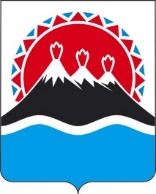 РЕГИОНАЛЬНАЯ СЛУЖБАПО ТАРИФАМ И ЦЕНАМ КАМЧАТСКОГО КРАЯПОСТАНОВЛЕНИЕВ соответствии с Федеральным законом от 07.12.2011 № 416-ФЗ 
«О водоснабжении и водоотведении», постановлением Правительства Российской Федерации от 13.05.2013 № 406 «О государственном регулировании тарифов в сфере водоснабжения и водоотведения», приказом ФСТ России от 27.12.2013 № 1746-э «Об утверждении Методических указаний по расчету регулируемых тарифов в сфере водоснабжения и водоотведения», Законом Камчатского края от 22.11.2022 № 155 «О краевом бюджете на 2023 год и на плановый период 2024 и 2025 годов», постановлением Правительства Камчатского края от 07.04.2023 № 204-П «Об утверждении Положения о Региональной службе по тарифам и ценам Камчатского края», протоколом Правления Региональной службы по тарифам и ценам Камчатского края от ХХ.11.2023 № ХХХ.ПОСТАНОВЛЯЮ:Внести в приложения 5, 6 к постановлению Региональной службы по тарифам и ценам Камчатского края от 08.12.2023 № ХХХ «Об утверждении тарифов на питьевую воду (питьевое водоснабжение) и водоотведение ООО «Наш ДОМ» потребителям сельского поселения «село Тигиль» Тигильского муниципального района на 2024-2028 годы» изменения, изложив их в редакции согласно приложениям 1, 2 к настоящему постановлению.Настоящее постановление вступает в силу с 1 января 2024 года.Приложение 1 к постановлению Региональной службы по тарифам и ценам Камчатского краяот хх.11.2023 № хх«Приложение 5 к постановлению Региональной службы по тарифам и ценам Камчатского краяот хх.11.2023 № ххТарифы на водоснабжение ООО «Наш дом»на питьевую воду (питьевое водоснабжение) потребителямсельского поселения «село Тигиль» Тигильского муниципального района на 2024-2028 годыЭкономически обоснованные тарифы для потребителей(ООО «Наш дом» не является плательщиком НДС)2. Льготные тарифы для населения и исполнителей коммунальных услуг для населения (ООО «Наш дом» не является плательщиком НДС)».Приложение 2 к постановлению Региональной службы по тарифам и ценам Камчатского краяот хх.11.2023 № хх«Приложение 6 к постановлению Региональной службы по тарифам и ценам Камчатского краяот хх.11.2023 № ххТарифы на водоснабжение ООО «Наш дом» на водоотведение потребителямсельского поселения «село Тигиль» Тигильского муниципального района на 2024-2028 годыЭкономически обоснованные тарифы для потребителей(ООО «Наш дом» не является плательщиком НДС)2. Льготные тарифы для населения и исполнителей коммунальных услуг для населения (ООО «Наш дом» не является плательщиком НДС)».[Дата регистрации] № [Номер документа]г. Петропавловск-КамчатскийО внесении изменений в постановлению Региональной службы по тарифам и ценам Камчатского края от 08.12.2023 № ХХХ «Об утверждении тарифов на питьевую воду (питьевое водоснабжение) и водоотведение ООО «Наш ДОМ» потребителям сельского поселения «село Тигиль» Тигильского муниципального района на 2024-2028 годы»Руководитель[горизонтальный штамп подписи 1]М.В. Лопатникова№ п/пГод (период) Тарифы на питьевую воду (питьевое водоснабжение), руб./куб.м1.01.01.2024-30.06.2024247,671.01.07.2024-31.12.2024330,612.01.01.2025-30.06.2025261,232.01.07.2025-31.12.2025263,773.01.01.2026-30.06.2026263,773.01.07.2026-31.12.2026314,114.01.01.2027-30.06.2027278,334.01.07.2027-31.12.2027280,965.01.01.2028-30.06.2028280,965.01.07.2028-31.12.2028298,39№ п/пГод (период) Тариф на питьевую воду (питьевое водоснабжение), руб./куб.м1.01.01.2024-30.06.202452,681.01.07.2024-31.12.202456,47№ п/пГод (период) Тарифы на водоотведение, руб./куб.м1.01.01.2024-30.06.2024230,711.01.07.2024-31.12.2024457,122.01.01.2025-30.06.2025457,122.01.07.2025-31.12.2025462,883.01.01.2026-30.06.2026431,243.01.07.2026-31.12.2026434,084.01.01.2027-30.06.2027434,084.01.07.2027-31.12.2027458,445.01.01.2028-30.06.2028458,445.01.07.2028-31.12.2028462,15№ п/пГод (период) Тарифы на водоотведение, руб./куб.м1.01.01.2024-30.06.202452,681.01.07.2024-31.12.202456,47